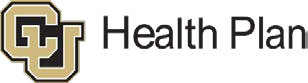 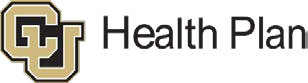 Move. Program FAQs 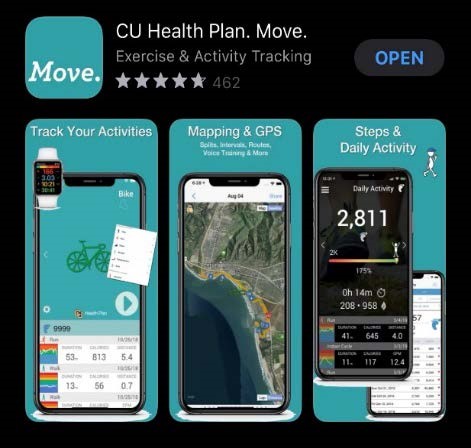 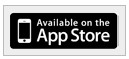 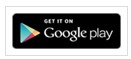 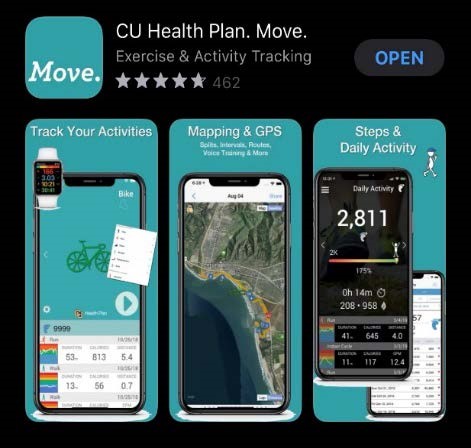 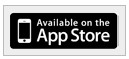 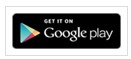 Move. Support on Fitdigits.com - Includes video overviews for iOS and Android! Tutorials and Support Getting Started – Quickstart Guide to Move. iOS Apps Getting Started – Quickstart Guide to Move. Android Apps Move. and Apple Health / Apple Watch Checking Progress on Earning Incentives Partners Compatible devices and partner programs:Activity trackers: Apple Health, FitBit, Garmin, and Google Fit Nutrition: LoseIt!, MyFitnessPalWorkout sharing: RunKeeper, Strava, TrainingPeaksMove. Fitbit FAQ & Troubleshooting Full Partner List and Information Importing Google Fit Tracked Activities  
Contact Technical Support: support@fitdigits.com Payment Process and Program Questions: info@becolorado.org Payment Error Questions: Please contact your HR or Payroll department. CU Move wellness presentation given by Erika Durbin, Erika.durbin@cu.edu. This entry was posted in BeColorado. Move. by Christopher Means. Bookmark the permalink.  	 